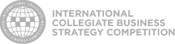 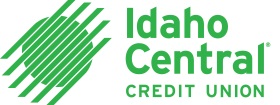 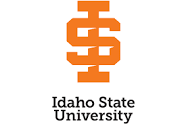 Statement of Interest: 2024 International Collegiate Business Strategy CompetitionSpring Semester 2024 (Intensive Phase: April 18-21, 2024 in Anaheim, California) Your Name___________________________________________________________________    Your Email Address: __________________________________________________________Program (please circle all that apply)   MBA 	MAcc	         Other Graduate	 Undergraduate Major(s) or Specialization(s) (if applicable): _______________________________________Year in Your Program ______________   Estimated Graduation Date__________________Faculty member at Idaho State University who would be willing to serve as a reference for you (no letter necessary):Name: _____________________________________ Department: ____________________________ Please include short answers to the following questions:Why do you want to participate in this competition? What do you hope to get out of participating and how do you plan to meet the required time commitment while balancing the other aspects of your life?(MORE ON BACK…)
Please provide details about your work ethic, experiences, and skills (quantitative or other) that you would be able to bring to this team.Please read the following statement.  Your signature at the bottom indicates that you accept the responsibility that is being given to you should you be chosen for a team.I promise that, should I be chosen to represent Idaho State University in the 2024 International Collegiate Business Strategy Competition, I will do so in a committed and ethical manner. Failure to adhere to the university’s code of conduct and ethics at all times will result in appropriate disciplinary action as determined by faculty and administration of the College of Business and Idaho State University.I also understand that my participation requires the following:I will enroll in MGT 4484/5584 (or its equivalent, pending admin. approval) for three credits in Spring 2024. I have filled out the Projected Schedule spreadsheet (on the back/next page) with my best estimate of my hard-and-fast schedule obligations for Spring 2024, but also with the intent of being as flexible as possible.I will commit to blocking out my schedule from April 18-21, 2024 to travel to Anaheim, California for the intensive phase of the competition. I have or will receive release from any employment or other commitments I have that would interfere with my full participation with the team on these days. I understand that the College of Business at Idaho State University, through the generous sponsorship of Idaho Central Credit Union, will cover the costs of registration, travel, and board for the competition. I agree to cover other costs (e.g., food, incidentals) that I may incur during my participation.If selected, I will contribute to promoting the ICBSC program to future students, including speaking to the ISU College of Business Leadership Board and interested community groups (e.g., Rotary Club, New Knowledge Adventures, etc.).
 Signature_____________________________________________	Date __________________                          This form is due by no later than Monday, October 16th by 11:59 p.m. Please email an electronic copy to mccakris@isu.edu, boliale2@isu.edu, joshuathompson@isu.edu, or konidawn@isu.edu, or turn in a hard copy to Tanya Betty in the Graduate Office (BA 510) or Suzette Porter in the Main Office (BA 202).
(MORE ON NEXT PAGE…)Projected ScheduleThe day and time for MGT 4484/5584 is to be determined, based on the schedules of the selected team members. The class will most likely meet once a week for a three-hour block, but it could also be divided up (e.g., twice a week for 90 minutes per meeting).To facilitate planning, please place an “X” in the spaces when, to the best of your knowledge, you believe you would be available to meet on a weekly basis during the Spring 2024 semester. Please be realistic but also as flexible as possible. If there are extenuating circumstances (e.g., your availability at a particular time is contingent on your class schedule, there are certain weeks when your job will take you out of town, etc.), please make special note of them below (also indicate if you would be available to meet on Saturdays, only if absolutely necessary):________________________________________________________________________________________________________________________________________________________________________________________________________________________________________________________________________________________________________________________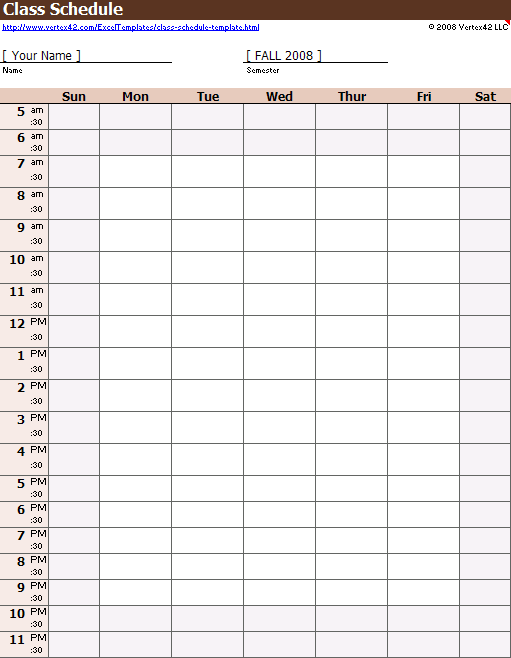 Business Courses Taken Most Recently (by Topic):  List Course Name or NumberBusiness Courses Taken Most Recently (by Topic):  List Course Name or NumberBusiness Courses Taken Most Recently (by Topic):  List Course Name or NumberBusiness Courses Taken Most Recently (by Topic):  List Course Name or NumberBusiness Courses Taken Most Recently (by Topic):  List Course Name or NumberMarketingAccountingFinance/Econ.Management/HRAnalytics/Statistics